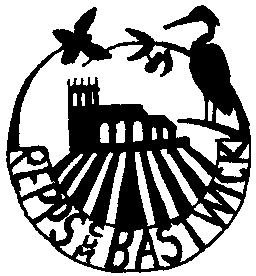   REPPS with BASTWICK PARISH COUNCIL30th June 2022To All Councillors: Your attendance is required at the Parish Council Meeting to be held on Tuesday 5th July 2022 in the Village Hall, commencing at 8 pm.  Signed,Claudia DicksonClerk to the CouncilAGENDAApologies for absence                  Declarations of interest in items on the agenda and requests for dispensationsApproval of Minutes of the meeting held on 30th May 2022Matters arising (for information only)Borough and County Councillor reports, and Police reportPresentation by Trustees of Flegg Community Land Trust, Terry Harper and Shaun DayClerk to the Council vacancy - update on appointment of a new ClerkCorrespondence received, including:An email regarding planning for clean waterConsultation on a Cambridge Maths School for East AngliaElectric Vehicle charging pointsBroads Authority Draft Plan consultationParish Partnership 2023/24 bidsCorrespondence from the Church Wardens regarding the renovation of the bench in the churchyardParish Clerk’s report - an update on highways and other issuesAllotments - to report any updates and issuesFinancial and administration matters, including:Income and Expenditure reports for May and JunePayments for approvalPlanning matters - to consider applications received, including:BA/2022/0151/HOUSEH – erect single storey pitched roof shed in garden at The Homestead, High Road – to ratify a ‘no objections’ comment submitted.BA/2022/0230/HOUSEH – replace quay-heading and widen mooring cut at Rushmere, 63 RiversideBA/2022/0152/CLEUD – Lawful Development Certificate for 4 years use of a building as a dwellinghouse within Class C3. Confirmation that the Broads Authority can issue a Lawful Development CertificateMatters for reporting or future agendaPublic ParticipationDate and time of the next meeting - the next meeting is scheduled to be held on Tuesday 6th September 2022.  This will be confirmed nearer the date along with the location.